Die Not-to-Do-Liste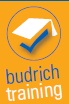 Während wir intensiv an unserer To-Do-Liste arbeiten, sollten wir nicht vergessen, dass es beinahe noch wichtiger ist, Dinge nicht zu tun! Viele Dinge, die uns im Alltag wieder und wieder begegnen, sind unwichtig und vollkommen überflüssig. Wir können sie komplett aus unserem Leben streichen. Manche Dinge können wir gut an andere Menschen delegieren. Und wieder andere Dinge können wir so automatisieren, dass wir jedes Mal viel weniger Zeit dafür brauchen.Name: 	 Datum:	Welche Aktivitäten und Dinge rauben Zeit, ohne dass sie Freude bringen oder andere wesentliche Dinge, wie Erfolg oder Geld?Machen Sie eine Liste der Dinge und überlegen Sie, wie Sie damit zukünftig umgehen wollen.Welche 3 Aktivitäten und Dinge sind in meinem Leben am wichtigsten?Welche 3 Aktivitäten und Dinge sollte ich zuerst streichen?Dinge & Tätigkeiten, die Zeit kostenWas wollen Sie zukünftig damit machen?Was wollen Sie zukünftig damit machen?Was wollen Sie zukünftig damit machen?StreichenAutomatisierenDelegierenDelegierenStreichenAutomatisierenDelegierenDelegierenStreichenAutomatisierenDelegierenDelegierenStreichenAutomatisierenDelegierenDelegierenStreichenAutomatisierenDelegierenDelegierenStreichenAutomatisierenDelegierenDelegierenStreichenAutomatisierenDelegierenDelegierenStreichenAutomatisierenDelegierenDelegierenStreichenAutomatisierenDelegierenDelegierenStreichenAutomatisierenDelegierenDelegierenStreichenAutomatisierenDelegierenDelegieren